Programul Operational Regional 2014-2020Axa prioritara 3 “Sprijinirea tranzitiei catre o economie cu emisii scazute de carbonPrioritatea de investitii 3.1 Sprijinirea  eficientei energetice, a gestionarii inteligente a energiei si a utilizarii energiei din surse regenerabile în infrastructurile publice, inclusiv în cladirile  publice, si în sectorul locuintelorOperatiunea A – Cladiri rezidentialePROIECT „EFICIENTIZARE TERMICA CLADIRI REZIDENTIALE ORAS PETRILA ETAPA VII” COD SMIS 120761              Pentru informaţii detaliate despre celelalte programe cofinanţate de Uniunea Europeană, vă invităm să vizitaţi www.fonduri-ue.ro. (textul reprezentând un link la adresa web (URL): http://www.fonduri-ue.ro), precum şi către site-ul web al Programului Operaţional Regional 2014-2020, www.inforegio.ro și pagina de Facebook a programului (facebook.com/inforegio.ro), către care se va face link. Detalii privind elementele obligatorii de identitate vizuală se regăsesc în Manualul de Identitate Vizuală a Regio 2014-2020, în vigoare.              Contractorii implicati in implementarea contractului de finantare sunt:S.C. TIKVA SERVIS CONSTRUCT S.R.L., in calitate de executant al lucrarilor de reabilitare termica a bl. 52 din str. 8 Martie, in baza contractului de lucrari nr. 36394/213 din data de 06.11.2019, in valoare, finala, de 1.233.070,94 lei cu TVAAsistenta tehnica din partea proiectantului a fost asigurat de catre SC BUILDING &FIRE DESIGN-D SRL, in baza contractului de prestari servicii nr. 22780/171/20.08.2019, in valoare de 17.000 lei fara TVAServiciile de audit financiar au fost asigurate de catre SC SIOMAX SRL in baza contractului de servicii incheiat in data de 20.05.2019 si inregistrat cu nr. 17096/81, pentru suma de 2702,49 lei cu TVAElaborarea auditului energetic si a certificatului de performanta energetica la finalul lucrarilor au fost realízate de catre SC ALPIN CONSTRUCT SRL, in baza contractului nr. 33842/135/12.11.2020, pentru suma de 1190 lei cu TVAPublicitatea si informarea pe toata perioada de implementare a proiectului a fost asigurata de catre SC ALDO DETAIL DIRECT SRL in baza contractului de prestari servicii nr. 27/7839/05.03.2019, in suma de 2380 lei cu TVA 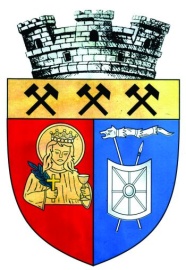 Investim in viitorul tau! Proiect cofinantat din Fondul European de Dezvoltare Regionala prin Programul Operational Regional 2014-2020